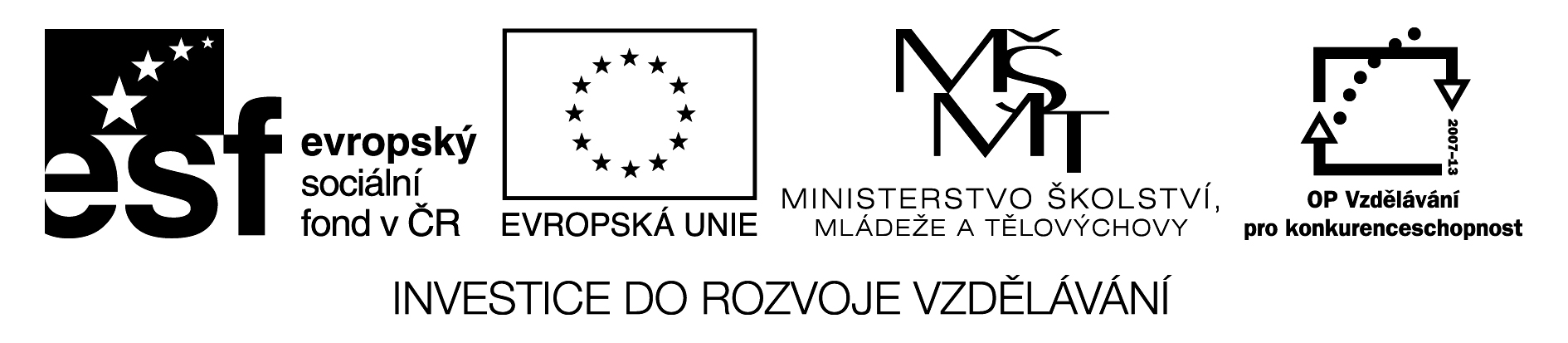 Goniometrie											  PL8Goniometrické funkce – vlastnosti a grafy funkcí tg x, cotg xFunkce tangens je funkce popsaná vztahem tg x = Ú1: 	a) Jakých hodnot nesmí nabývat cos x? b) Pro jaké hodnoty základních úhlů? c) Zapište D(f) funkce tg x na intervalu <0; 2π>Graf tg xFunkce kotangens je funkce popsaná vztahem cotg x = Ú2: 	a) Jakých hodnot nesmí nabývat sin x? b) Pro jaké hodnoty základních úhlů? c) Zapište D(f) funkce cotg x na intervalu <0; 2π>c) Zapište D(f) funkce tg x na intervalu <0; 2π>Graf cotg xŘešení: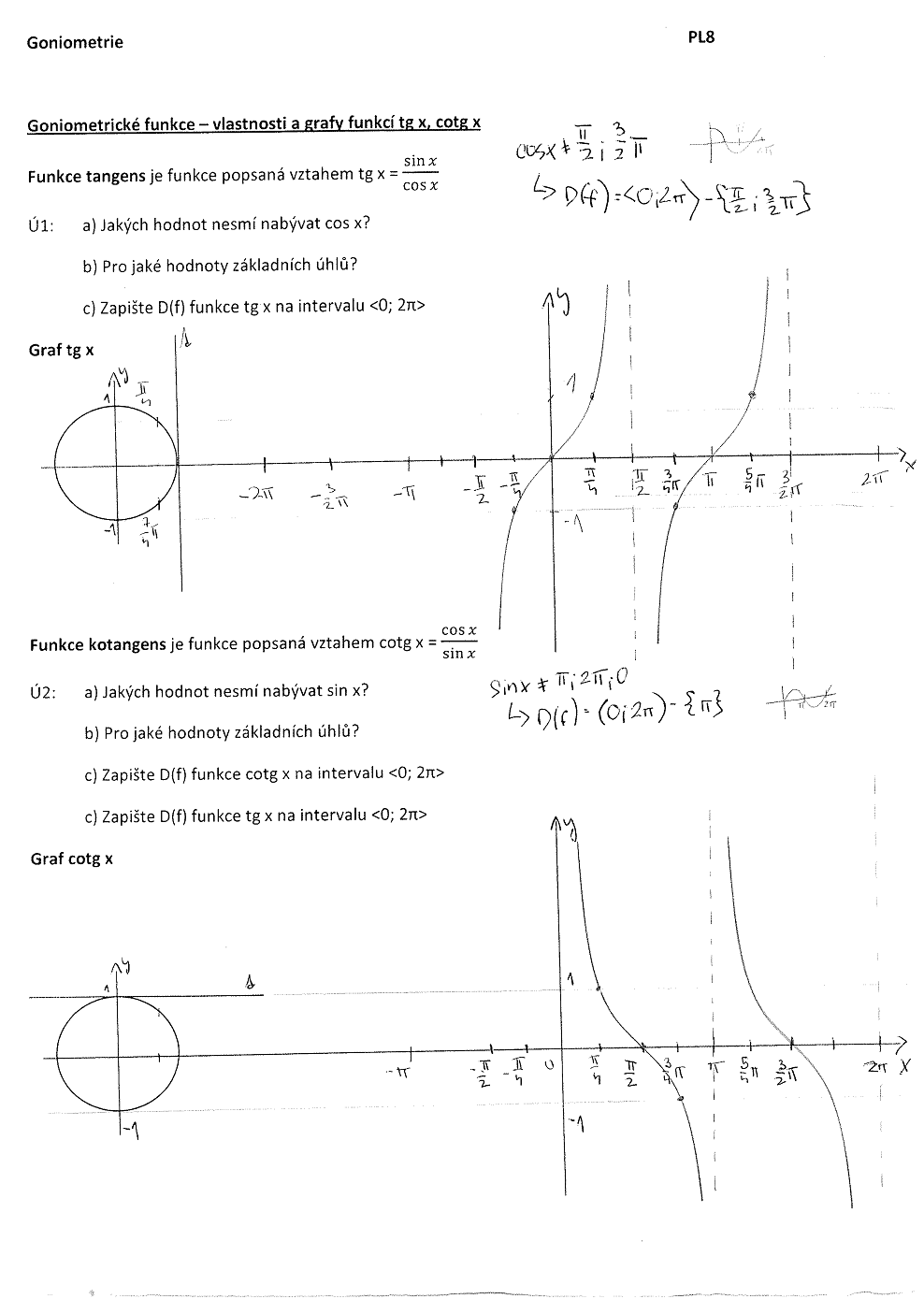 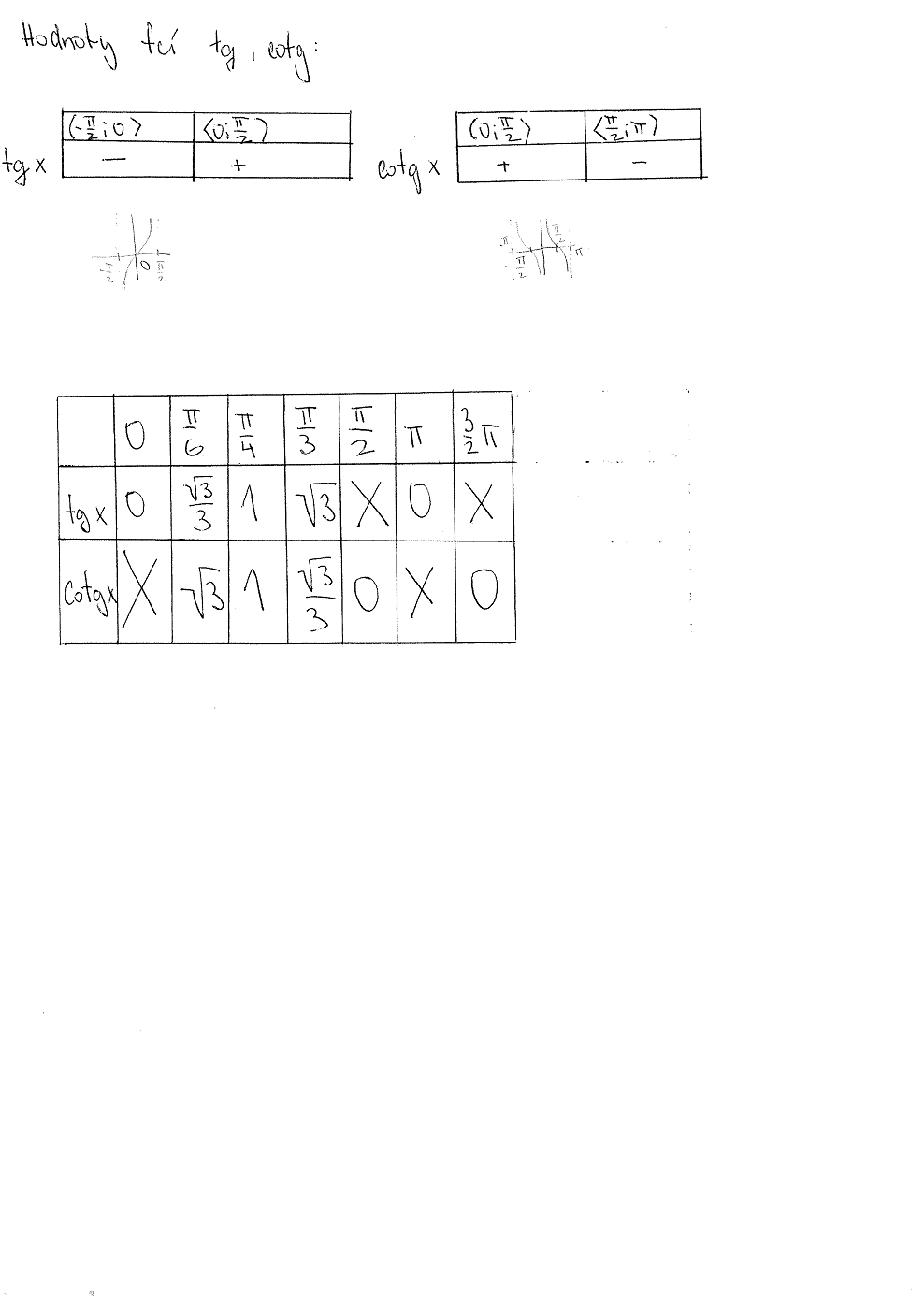 Použitá literatura:
 
[1]Polák, J. Přehled středoškolské matematiky. Vyd. 6. Praha: Prometheus, s. r. o., 1998. ISBN 80-85849-78-X
[2]Hruška, M., RNDr. Státní maturita z matematiky v testových úlohách včetně řešení. Vyd. 1. Olomouc: Rubico, s. r. o., 2012. ISBN 80-7346-149-2
[3]Petáková, J. Matematika – příprava k maturitě a k přijímacím zkouškám na vysoké školy. Vyd. 1. Praha: Prometheus, s. r. o., 2001. ISBN 807196-099-3
[4]Odvárko, O., Doc. RNDr., DrSc. Matematika pro gymnázia Goniometrie. Vyd. 3. Praha: Prometheus, 2005. ISBN 80-7196-178-7NázevFunkce tg x, cotg xPředmět, ročníkMatematika, 2. ročníkTematická oblastGoniometrie a trigonometrieAnotacePracovní list sloužící k procvičení učiva, lze vytisknout, obsahuje i řešeníKlíčová slovaVelikost úhlů, oblouková míra, stupňová míra, tg x, cotg x, AutorMgr. Hana DudíkováDatum21.2.2013ŠkolaGymnázium Jana Opletala, Litovel, Opletalova 189ProjektEU peníze středním školám, reg. č.: CZ.1.07/1.5.00/34.0221